RAJASHEKAR THALLAPALLI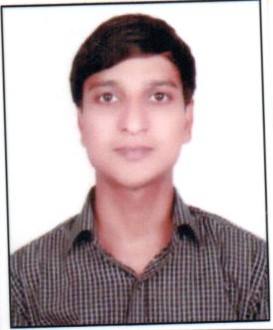 Qualification :           M.E   (OSMANIA UNIVERSITY)                  Qualification :           M.E   (OSMANIA UNIVERSITY)                  Experience:               6 YEARSExperience:               6 YEARSArea of Interest:     CommunicationsArea of Interest:     CommunicationsSubjects Taught:    MWE,DSP,PDC,STLD,ECA & CSSubjects Taught:    MWE,DSP,PDC,STLD,ECA & CSNo of Projects guided:No of Projects guided:Workshops/Seminars/FDP’s Organized: A  3 DAY NATIONAL WORKSHOP ON IOT, OCT 2017 AT VCEW ,BOLLIKUNTAWorkshops/Seminars/FDP’s Organized: A  3 DAY NATIONAL WORKSHOP ON IOT, OCT 2017 AT VCEW ,BOLLIKUNTAWorkshops/Seminars/FDP’s Attended:A 6 DAY NATIONAL WORKSHOP ON ADSP ,AT NITW WARANGAL.Workshops/Seminars/FDP’s Attended:A 6 DAY NATIONAL WORKSHOP ON ADSP ,AT NITW WARANGAL.Achievements:Qualified in UGC –NET-2013 (DEC)Achievements:Qualified in UGC –NET-2013 (DEC)